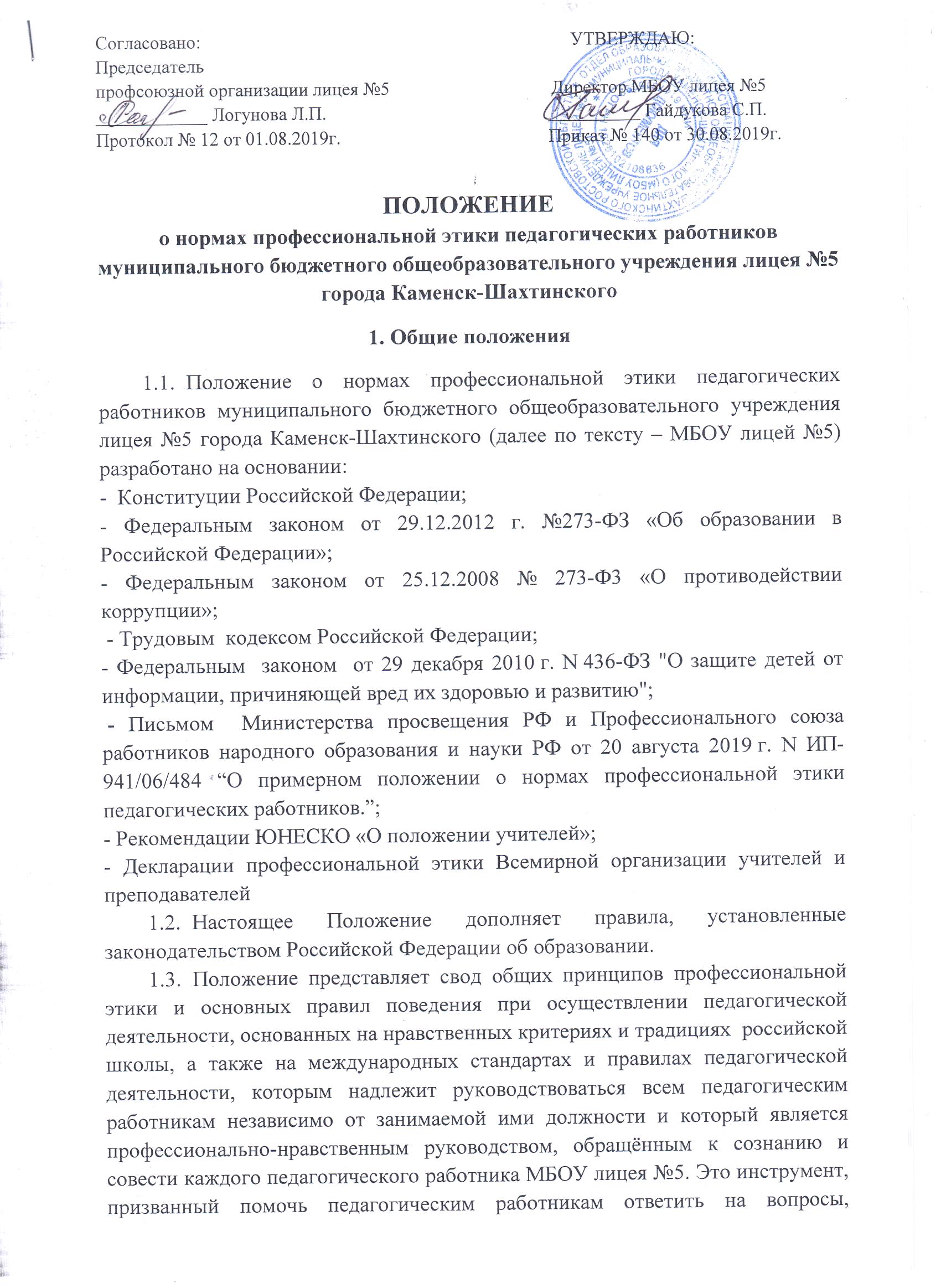 связанные с профессиональным поведением и проблемами, возникающими между участниками отношений в сфере образования..Настоящее Положение разработано с целью:повышения доверия граждан к МБОУ лицею №5;установления и обобщения нравственно-этических норм деятельности педагогических работников и их профессионального поведения для достойного осуществления ими своей профессиональной деятельности и повышения эффективности выполнения должностных обязанностей;содействия укреплению авторитета и обеспечению единых норм поведения педагогических работников МБОУ лицея №5;регулирования профессионально-этических проблем во взаимоотношениях педагогических работников, возникающих в процессе их совместной деятельности;воспитания высоконравственной личности педагогического работника, соответствующего нормам и принципам общечеловеческой и профессиональной морали.Положение служит основой для формирования взаимоотношений, основанных на нормах морали, уважительном отношении к педагогической деятельности в общественном сознании.Знание и соблюдение норм настоящего Положения является нравственным долгом каждого педагогического работника МБОУ лицея №5 и обязательным критерием оценки качества его профессиональной деятельности.Каждому педагогическому работнику следует принимать все необходимые меры для соблюдения Положения, а каждый участник образовательных отношений вправе ожидать от педагогического работника МБОУ лицея №5 поведения в отношениях с ним в соответствии с настоящим Положением.Педагогический работник, осуществляющий педагогическую деятельность или поступающий на работу в МБОУ лицей №5, вправе, изучив содержание настоящего Положения, принять для себя его нормы или отказаться от педагогической деятельности в МБОУ лицее №5.2. Этические начала педагогической деятельностиПрофессиональным долгом педагогического работника является приоритет интересов педагогического процесса над личным интересом, так как педагогический работник МБОУ лицея №5 наделен полномочиями воспитывать будущих граждан страны.Педагогический работник МБОУ лицея №5 не имеет морального права игнорировать или нарушать требования действующего законодательства, норм общественной морали, интересов учащихся, родителей (законных представителей).Педагогический работник наряду с правовой ответственностью за дисциплинарные проступки, за нарушение норм делового поведения и профессиональной этики несет моральную ответственность.Нравственной обязанностью педагогического работника МБОУ лицея №5 является достижение такого уровня добросовестного отношения к работе, профессионализма и компетентности, соблюдения требований трудовой дисциплины, который обеспечивает эффективную реализацию должностных обязанностей как важнейшей составляющей механизма педагогической деятельности.Элементом профессиональной этики педагогического работника должно быть глубокое убеждение в том, что признание, соблюдение и защита прав и свобод всех участников образовательного процесса являются основополагающими нормального функционирования МБОУ лицея №5.Педагогический работник по своим убеждениям обязан быть толерантным, уважать и проявлять терпимость к обычаям, традициям, религиозным верованиям различных народностей, этнических групп; бережно относиться к государственному языку Российской Федерации и другим языкам и наречиям народов России, не допускать дискриминации обучающихся по признакам национальности, расы, пола, социального статуса, возраста, вероисповедания.Нравственные требования к педагогическому работнику выходят за пределы его трудовой деятельности. Педагогический работник, как при исполнении трудовых обязанностей, так и вне стен МБОУ лицея №5, должен воздерживаться от поступков, высказываний, действий, наносящих ущерб авторитету МБОУ лицея №5 и моральному облику педагогического работника.Педагогический работник в любой ситуации обязан сохранять чувство собственного достоинства, поддерживать имидж МБОУ лицея №5, заботиться о своей чести и добром имени, избегать всего, что может поставить под сомнение его объективность и справедливость при решении вопросов, касающихся педагогического процесса.Педагогический работник не может допускать пристрастность в процессе исполнения должностных обязанностей, должен быть свободным от влияния общественного мнения и других способов влияния, от опасений критики его трудовой деятельности, если он действует в соответствии с принципом справедливости, соблюдении прав и свобод воспитанников.Этикет педагогического работника требует в общении с обучающимися, родителями (законными представителями), коллегами по работе, как при исполнении своих трудовых обязанностей,  так и во внерабочих отношениях,  соблюдать общепринятые правила поведения; демонстрировать вежливое, корректное обращение, выдержанность, беспристрастность, принципиальное стремление глубоко разобраться в существе вопроса, умение спокойно выслушать и понять иную позицию или точку зрения; продемонстрировать равное отношение ко всем, взвешенность, обоснованность и аргументированность высказываний и принимаемых решений.Этикет педагогического работника направлен на искоренение и нейтрализацию таких негативных явлений как грубость, неуважительное отношение к окружающим, учащимся, коллегам, эгоизм, излишнюю амбициозность, равнодушие, личная нескромность, неразборчивость в выборе методов обучения и злоупотребления трудовыми правами.3. Нормы профессиональной этикиПедагогический работник служит для обучающихся образцом тактичного поведения, умения общаться, внешнего вида, уважения к собеседнику, поведения в споре, справедливости, ровного и равного отношения ко всем участникам образовательных отношений.Педагогический работник:не имеет права отождествлять личность обучающихся с личностью и поведением его родителей;воспитывает детей на положительных примерах;является для обучающихся примером пунктуальности и точности;помнит, что по поведению отдельного педагогического работника обучающихся и родители (законные представители) судят о МБОУ лицее №5 в целом;эффективно использует научный потенциал для решения образовательных и воспитательных задач;совершенствует теоретические знания и практические навыки педагогического мастерства, в том числе касающиеся норм нравственности,не допускает пренебрежительных отзывов о деятельности своего МБОУ лицея №5 или проведения необоснованные сравнения его с другими образовательными организациями.Педагогическому работнику запрещается:передача персональных данных об обучающемся и его родителях (законных представителях) третьей стороне без письменного разрешения родителей (законных представителей);разглашение сведений о личной жизни обучающегося и его семьи;унижение в любой форме обучающихся и их родителей (законных представителей);использование выражений, осуждающих поведение родителей (законных представителей);выносить на обсуждение родителей конфиденциальную информацию с заседаний педагогического совета, совещаний и т. п.;обсуждение с родителями методики работы, выступления, личные и деловые качества своих коллег - педагогов, работников администрации;манипулирование обучающимися и родителями (законными представителями) для достижения собственных целей;повышать голос, кричать на обучающихся, родителей (законных представителей),        работников МБОУ лицея №5;допускать грубости, злой иронии, пренебрежительного тона, заносчивости, предвзятых замечаний, предъявления неправомерных, незаслуженных обвинений;терять терпение и самообладание в любых ситуациях;высказывать угрозы, оскорбительные выражения или реплики, действия, препятствующие нормальному общению или провоцирующие противоправное поведение;нарушать требования федерального государственного образовательного стандарта;допускать в общении с коллегами, родителями и воспитанниками ненормативную лексику;курить на территории МБОУ лицея №5;сравнивать материальное положение семей обучающихся;сравнивать результаты развития и обучения обучающихся в классе;допускать оскорбления обучающихся и их родителями (законными представителями) друг друга в присутствии педагога;допускать выражения, оскорбляющие человеческое достоинство обучающихся независимо от его возраста;проявлять лесть, лицемерие, назойливость, ложь и лукавство;допускать в любой форме оскорбления, относящиеся к национальной или религиозной принадлежности обучающегося;применять по отношению к обучающемуся меры физического или психологического насилия над личностью;допускать в любой форме оскорбления, выпады или намеки, касающиеся физических недостатков обучающегося;выставлять (удалять) обучающегося с непосредственно образовательной деятельности, в случае если обучающийся дезорганизует работу класса;посягать на личную собственность обучающегося;определять учебные нагрузки, превышающие нормы предельно допустимых нагрузок, предусмотренных действующим законодательством для обучающихся в соответствии с возрастом.4. Основные требования поведения (этикета) педагогических работниковНравственным долгом педагогического работника должны быть: добросовестное исполнение своих трудовых обязанностей, стремление быть старательным, организованным, ответственным, поддерживать свою квалификацию на высоком уровне, знать и правильно применять в сфере своих полномочий действующее законодательство, нормативно-правовые акты, нормы морали и нравственности.Педагогическая этика запрещает публично, вне рамок педагогической и научно-исследовательской деятельности подвергать критике деятельность руководящих и других работников МБОУ лицея №5, а также решения вышестоящих организаций, в том числе учредителя.Педагогические работники при всех обстоятельствах должны сохранять честь и достоинство, присущие их деятельности.5. Дисциплинарные меры за нарушение норм профессионального поведенияЗа нарушение норм профессиональной этики на виновного педагогического работника может быть наложено дисциплинарное взыскание.На каждой стадии рассмотрения любого дисциплинарного вопроса каждому педагогическому работнику обеспечиваются достаточные гарантии, в частности:право быть информированным в письменном виде о предъявляемых ему претензиях и об основаниях для этих претензий;право на ознакомление со всеми материалами по данному делу;право на защиту лично или через представителя по своему выбору, с предоставлением педагогу достаточного времени для подготовки защиты;право быть информированным в письменном виде о принятых по его делу решениях,      а также о мотивах этого решения.При разрешении конфликтной ситуации, возникшей между педагогическими работниками, приоритетным является учет интересов МБОУ лицея №5 в целом.Контроль за соблюдением Положения.Контроль за соблюдением Положения осуществляют администрация и профсоюзный комитет МБОУ лицея №5.6.Вступление в силу, внесение изменений и дополнений в настоящее Положение.6.1. Положение вступает в силу с 01.09.2019г.6.2. Внесение поправок и изменений в Положение производится на заседании педагогического совета Школы.6.3.Положение действительно до принятия новой редакции.